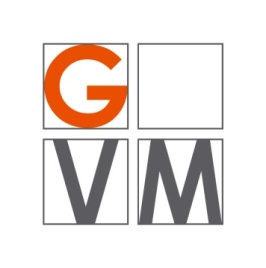 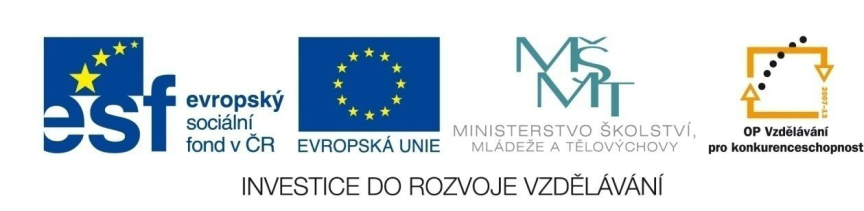 ProjektŠABLONY NA GVMGymnázium Velké Meziříčíregistrační číslo projektu: CZ.1.07/1.5.00/34.0948IV-2     Inovace a zkvalitnění výuky směřující k rozvoji matematické gramotnosti žáků středních školANALYTICKÁ GEOMETRIE HYPERBOLYŘešené příklady:1) Napište středovou i obecnou rovnici hyperboly a obecné rovnice jejích asymptot, je-li dán střed hyperboly , vrchol  a excentricita e = 5.Řešení: Střed i vrchol leží na ose x, proto středovou rovnici hyperboly budeme hledat ve tvaru:Určíme velikost hlavní poloosy: Známe hlavní poloosu a excentricitu, vypočítáme velikost vedlejší poloosy: Nyní můžeme napsat středovou rovnici hyperboly:  Umocníme, odstraníme zlomky a upravíme na obecnou rovnici: Asymptoty dané hyperboly budou mít tvar: , po úpravách získáme jejich obecné rovnice: 2) Určete středové rovnice všech hyperbol, jejichž hlavní osa je 8, excentricita e = 5 a vrchol  .Řešení:	Hlavní osa je 8  a = 4; nyní snadno vypočítáme b: Zadání vyhovují 4 hyperboly, dvě mají hlavní osu rovnoběžnou s osou x a dvě mají hlavní osu rovnoběžnou s osou y.Hyperbola H1: , A je vrcholem levé větve, střed S leží vpravo od A Hyperbola H2: , A je vrcholem pravé větve, střed S leží vlevo od A Hyperbola H3: , A je vrcholem horní větve, střed S leží pod A Hyperbola H4: , A je vrcholem dolní větve, střed S leží nad A 3) Napište rovnici přímky, na níž leží tětiva hyperboly půlená bodem Řešení:Tětiva i se svým středem M leží na přímce p:  V rovnici přímky p potřebujeme určit směrnici k. Proto budeme řešit soustavu rovnic s neznámými x, y a parametrem k.Z rovnice přímky vyjádříme neznámou y a dosadíme do rovnice hyperboly a po úpravách získáme: Rovnici podělíme výrazem , za předpokladu, že . Po úpravách získáme:Kořeny x1 a x2 této rovnice jsou x-ové souřadnice krajních bodů tětivy.Na základě vztahů mezi kořeny a koeficienty kvadratické rovnice pro součet kořenů x1 a x2 platí: Bod M je středem tětivy, proto platí: Porovnáme pravé strany vztahů (1) a (2) a vypočítáme k:Nyní již můžeme napsat rovnici hledané přímky:směrnicový tvar:   obecná rovnice: 	4) Proveďte úplnou diskuzi o vzájemné poloze hyperboly   a přímky  Řešení:Přímky rovnoběžné s asymptotami mají s hyperbolou jeden společný bod, proto je nutné zjistit, zda přímka p není rovnoběžná s některou asymptotou. Budeme tedy zjišťovat, zda normálový vektor přímky p je nebo není násobkem normálového vektoru některé asymptoty.Asymptoty mají rovnice: Normálový vektor přímky p má souřadnice   a není násobkem normálového vektoru žádné asymptoty  přímka p není rovnoběžná s ani jednou asymptotou.Budeme hledat společné body hyperboly a přímky p  řešíme soustavu rovnic s neznámými x a y a parametrem c  R. Z rovnice přímky vyjádříme neznámou x a dosadíme do rovnice hyperboly.Po úpravách dospějeme ke kvadratické rovnici s neznámou y a parametrem c:Počet kořenů a tedy počet společných bodů hyperboly a přímky závisí na hodnotě diskriminantu. Vypočteme diskriminant:Zjišťujeme, pro která c bude diskriminant kladný, pro která záporný a pro která roven 0.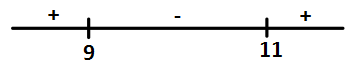 Závěr: přímka p je sečnou, má s hyperbolou 2 společné bodypřímka p je nesečnou, nemá s hyperbolou žádné společné bodypřímka p je tečnou, má s hyperbolou 1 společný bodMůžeme ještě vypočítat souřadnice bodů dotyku.c = 9 dosadíme do rovnice (3)  Z rovnice (1) určíme x-ovou souřadnici: Přímka  se dotýká hyperboly v bodě c = 11 dosadíme do rovnice (3)  Z rovnice (1) určíme x-ovou souřadnici: Přímka  se dotýká hyperboly v bodě Příklady k procvičování:1) Ukažte, že rovnice je rovnicí hyperboly. Potom určete polohu její hlavní poloosy, velikosti poloos, excentricitu, souřadnice středu, ohnisek, vrcholů, a rovnice asymptot.(správné řešení: 2) Která tečna hyperboly  tvoří na ose x úsek p = 4.(správné řešení: )3) Vypočtěte délku té tětivy hyperboly , která prochází jejím ohniskem kolmo k hlavní ose hyperboly.(správné řešení: 4,5 j.d.)4) Určete tečny hyperboly , které jsou rovnoběžné s přímkou .(správné řešení: 45)5) Vypočítejte velikost úhlu, který svírají asymptoty hyperboly .(správné řešení: )6) Napište rovnice tečen z bodu  k hyperbole . (správné řešení: 5)Použité zdroje a literatura:KOČANDRLE, Milan a Leo BOČEK. Matematika pro gymnázia: analytická geometrie. 2., upr. vyd. Praha: Prometheus, 2001, 220 s. Učebnice pro střední školy (Prometheus). ISBN 80-719-6163-9.PETÁKOVÁ, Jindra a Leo BOČEK. Matematika: příprava k maturitě a k přijímacím zkouškám na vysoké školy. 1. vyd. Praha: Prometheus, 1998, 303 s. Učebnice pro střední školy (Prometheus). ISBN 80-719-6099-3.FUCHS, Eduard a Josef KUBÁT. Standardy a testové úlohy z matematiky pro čtyřletá gymnázia: příprava k maturitě a k přijímacím zkouškám na vysoké školy. 1. vyd. Praha: Prometheus, 1998, 147 s. Učebnice pro střední školy (Prometheus). ISBN 80-719-6095-0.KUBÁT, Josef, Dag HRUBÝ a Josef PILGR. Sbírka úloh z matematiky pro střední školy: maturitní minimum. 1. vyd. Praha: Prometheus, 1996, 195 s. Učebnice pro střední školy (Prometheus). ISBN 80-719-6030-6.BUŠEK, Ivan, Božena MANNOVÁ, Jaroslav ŠEDIVÝ a Beloslav RIEČAN. Sbírka úloh z matematiky pro III. ročník gymnázií. 1. vyd. Praha: SPN, 1987.BUŠEK, Ivan. Řešené maturitní úlohy z matematiky. 1. vydání. Praha: SPN, 1985. BENDA, Petr. A KOL. Sbírka maturitních příkladů z matematiky. 8. vydání. Praha: SPN, 1983. VEJSADA, František a František TALAFOUS. Sbírka úloh z matematiky pro gymnasia. 1. vydání. Praha: SPN, 1969. POLÁK, Josef. Přehled středoškolské matematiky. 4. vydání. Praha: SPN, 1983. AutorJana HomolováJazykčeštinaDatum vytvoření17. 11. 2012Cílová skupinažáci 18 – 19 letStupeň a typ vzdělávánígymnaziální vzděláváníDruh učebního materiáluvzorové příklady a příklady k procvičeníOčekávaný výstupžák zná definici hyperboly a její analytické vyjádření středovou i obecnou rovnicí, umí určit charakteristiky hyperboly, ovládá řešení úloh o vzájemné poloze přímky a hyperbolyAnotacemateriál je vhodný nejen k výkladu a procvičování, ale i k samostatné práci žáků, k jejich domácí přípravě, velké uplatnění najde zejména při přípravě žáků k maturitní zkoušce